Муниципальное казенное общеобразовательное учреждение «Алферовская основная общеобразовательная школа»Премия общественно-государственного признания «Добронежец»	Номинация «Завтра будет»Практико-ориентированный проектФормирование экологической культуры жителей села Алферовка: проведение акции «Сохраним лес от пожаров», экологическое просвещение.Авторы: Члены объединения краеведческого школьного музея «Мои истоки»Руководитель: Иванникова А.В., учитель географии , 2014 годВведение.Наше село Алферовка находится вблизи Хоперского заповедникаМноголетние статистические наблюдения показывают, что Воронежская область является одной из наиболее пожароопасных в Центральном федеральном округе. Здесь сказываются и географические причины, ведь мы находимся на стыке лесостепной и степной зон, и наличие большой доли хвойных насаждений, 70 процентов из которых представлены молодняками, особо опасны в пожарном отношении. К тому же хвойные леса преимущественно расположены вблизи населенных пунктов.В своей работе мы обратились к одному из актуальных вопросов современного общества «охране лесных ресурсов Воронежской области» и в частности лесов Хоперского заповедника. Пожары на протяжении последних лет нанесли огромный вред лесным ресурсам области. В девяноста девяти из ста случаев возгорание происходит по вине человека, из-за неосторожного обращения с огнем. Единственной профилактической мерой против пожара являются меры предосторожности, повышение культуры поведения людей в природе.  Цели и задачи.Цель работы: Уберечь лес Хоперского заповедника от опасности возникновения пожара по вине жителей села Алферовка.Задачи:1. Провести акцию «Сохраним лес от пожаров»2. Составить анкету-опросник для жителей села.3. Провести социологический опрос среди жителей села и сделать его анализ.4. Выявить отношение жителей села к проводимой экологической акции «Сохраним лес от пожара».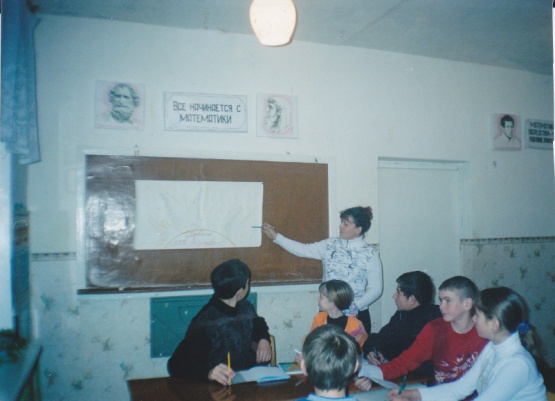 Мозговой штурм2. Подготовка материала для распространения (материал для листовок).2.1.Общая характеристика лесов Воронежской области, лесов Хоперского заповедника.Воронежская область расположена на границе лесостепи и степей. Поэтому лесов здесь немного. Что же представляет собой современный лесфонд Воронежской области. Оказывается, что площадь его — всего лишь 501 тыс. гектаров, то есть менее 10% от всех воронежских земель (их у нас — 5,222 тыс. га, или 52,2 тыс. кв. километров). В Новохоперском районе 17052  гектаров леса.                  Общая площадь земель в границах Алферовского сельского поселения – 10,69 тыс. га, земли госзаповедника 3,89 га, земли лесфонда – 680 га.Большая часть Хоперского заповедника—13,6 тыс. га (84%) — покрыта лесами, из них 6,4 (тыс. га занимают дубравы, что составляет 47% от всей лесной территории.Пойменные и нагорные дубравы с ясенем, уникальные черноольховники, осинники и вязовники, а по склонам долин, на возвышенных местах, сосняки образуют леса заповедника. Это единственное в европейской части нашей страны место, где сохранилась богатейшая природа поймы крупной лесостепной реки. 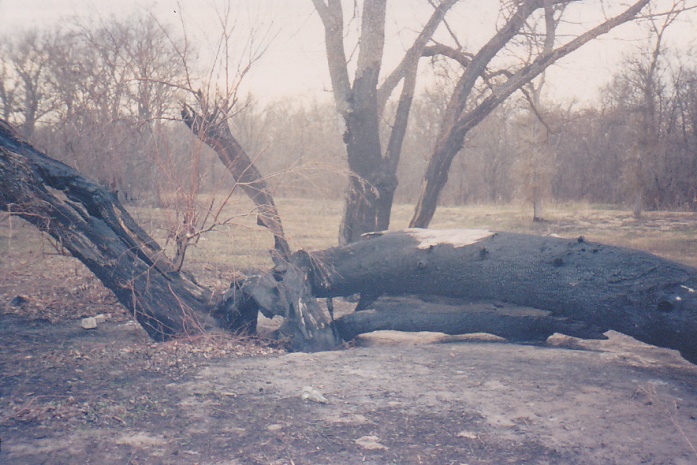 Пожар в лесу2.2 Губернатор Воронежской области о противопожарной безопасности.24 августа 2009 года на оперативном совещании у губернатора Воронежской области Алексея Гордеева были рассмотрены  меры по повышению уровняПротивопожарной безопасности в регионе. Губернатор потребовал ужесточить ответственность за действия недобросовестных руководителей, допускающих сжигание стерни и разведение костров на полях. Алексей Гордеев заявил также, что «основная работа по профилактике пожаров должна перейти на местный уровень». На территории области в 2007 году произошло 954 лесных пожара на площади 2 265, 45 га, что на 1 878 га больше, чем в предыдущем году. При этом средняя площадь 1 пожара составила 2, 37 га, в то время как в 2006 году она составила 0, 81 га. 2.3 Опыты  Новосибирской пожарно-исследовательской лаборатории.Интересные опыты были проведены Новосибирской пожарно-исследовательской лабораторией. Они показали, что максимальная температура тлеющей папиросы колеблется в пределах 300 – 425 градусов, время ее тления – 4 – 8 минут. Сигарета в начальный момент имеет температуру 310 – 320 градусов, время тления – 26 – 30 минут.Если окурок лежит на поверхности бумаги, процесс воспламенения длится 40 – 50 минут. Время воспламенения зависит от плотности укладки бумаги, влажности и даже движения окружающего воздуха. При попадании окурка на глубину  5 – 10 см, он воспламеняется значительно быстрее – через 12 – 35 минут. Примерно такие же последствия наступают при попадании окурка в сено или солому.Как свидетельствуют экологи, дымы от горящей стерни и пожнивных остатков губительно действуют на экологию и наше с вами здоровье. Сгорая, стерня выделяет в атмосферу ядовитые вещества, диоксиды азота и серы, оксиды углерода, сажу, диоксины. Вдыхая такую адскую смесь, человек испытывает удушье, у него возникает сердечная недостаточность, головокружение, тошнота – типичные симптомы отравления организма. Вдумайтесь: с каждой тысячей гектаров сожженной стерни в атмосферу выбрасывается 500 кг. Окислов азота, 370 кг углеводорода, 3 т. Золы, 20 т. Углекислоты и угарных газов.2.4  Статистика лесных пожаров.В лесах Воронежской области в 2006 году произошло 713 пожаров713 возгораний общей площадью 620 га произошло в лесах Воронежской области в 2006 году. Как сообщили корреспонденту ИА REGNUM в пресс-центре областной администрации, наиболее пострадавшие от лесных пожаров районы - это Новоусманский (223 возгорания), Семилукский (67 возгораний), Россошанский (45 возгораний). В черте Воронежа в 2006 году также произошло 65 возгораний лесных массивов. Масштабный пожар произошел и в селе Духовное, на территории Давыдовского лесхоза. Здесь площадь пострадавшей местности составила 88 га. Большинство пожаров, как и во все предыдущие годы, происходило по вине людей, их халатного отношения к огню не потушенного костра, случайно брошенной спички или сигареты.В 2006 году из федерального бюджета для тушения лесных пожаров в Воронежскую область было направлено в виде субвенций 1,4 миллиона рублей. Управление по экологии и природопользованию Воронежской области, которое отвечало за распределение этих денег, заключило 19 договоров о защите лесных массивов области от пожаров с лесхозами, а также с ОГУ "Обеспечения функционирования гражданской обороны, защиты населения и территорий, пожарной безопасности и спасения людей на водах Воронежской области".На территории области в 2007 году произошло 954 лесных пожара на площади 2 265, 45 га, что на 1 878 га больше, чем в предыдущем году. При этом средняя площадь 1 пожара составила 2, 37 га, в то время как в 2006 году она составила 0, 81 га. При этом в ходе проверки выявлены факты нарушения правил пожарной безопасности в лесах как государственными учреждениями, осуществляющими освоение лесов, так и арендаторами.По состоянию на 20 августа 2008 г, в связи с сухой и жаркой погодой на территории области произошло 678 лесных пожаров, распространившихся на площадь в 1454 гектара. На 893 гектарах лес выгорел полностью.   За три последних года, включая 2009 г., огнем было поражено 1241 га.2010 год - 323 очага, 450,70 га2011 год - 70 очагов природных пожаров на общей площади 16,89 га . Статистика пожаровПроведение анкетирования (сбор информации).   Сбор материала проводился путем анкетирования населения с дальнейшей его обработкой. В опросный лист  первой анкеты были включены вопросы, которые позволили оценить отношение односельчан к лесам родного края, степень личного участия в сохранении лесов. Во второй анкете - степень осведомленности о причинах пожара и степень осведомленности о возможных действиях во время пожара.    Территория населенного пункта Алферовка, в котором проводился опрос, мы разбили на участки примерно одинаковой площади (улицы). На  каждом из участков выбрали стартовую точку. Интервьюер двигался по маршруту.Исследование проводилось в селе Алферовка Новохоперского района Воронежской области в период с 21.09.2013 г.  по 10.04 2014 г. Было опрошено 400 человек.    2.1.В опросный лист  первой анкеты были включены вопросы, которые позволили оценить отношение односельчан к лесам родного края, степень личного участия в сохранении лесов.Как часто Вы бываете в лесах Воронежской области? Этот вопрос задавался прежде всего для оценки значимости ответов на остальные вопросы. Ответы распределились следующим образом: постоянно (в среднем несколько раз в неделю) - 18%; в среднем раз в неделю в течение всего года - 13%; в среднем раз в неделю в течение лета, в остальное время реже - 23%; постоянно в период отпуска, в остальное время значительно реже - 10%; несколько раз в году - 15%; бываю изредка - 14%; не бываю вовсе - 4%; иные варианты ответов - 3%. Таким образом, для 54% опрошенных (выбравших первые три варианта ответа) леса играют весьма значительную роль в жизни и, очевидно, являются одним из основных мест отдыха ). Основываясь на результатах опроса, количество жителей Алферовки, посещающих леса хотя бы летом не реже, чем раз в неделю, можно оценить более чем в 200 человек. Следующая группа вопросов касалась отношения местного населения к Хоперскому заповеднику.80% – хорошо;10% –все равно; 10% - плохо.На вопрос  «Выполняет ли заповедник свои функции»90% ответили- да;10%-нет.Какие экологические проблемы лесов Вы считаете наиболее важными? На этот вопрос допускалось несколько вариантов ответа, поэтому общая сумма приводимых ниже процентов существенно превышает 100%. К числу наиболее важных экологических проблем лесов опрошенные отнесли следующие: засорение лесов бытовым мусором, стихийные свалки (78% опрошенных);  повреждение и гибель лесов в результате пожара (41%); бесконтрольные самовольные рубки деревьев на хозяйственные нужды (34%);  неудовлетворительные работы по восстановлению лесов после рубок (30%); слишком интенсивное неконтролируемое воздействие туристов, охотников, грибников, ягодников (26%); рубки леса по берегам реки, ручьев и в водоохранных зонах (19%);  Лесные пожары -  по значимости были отнесены лишь на второе место. На вопрос «Что Вы лично можете сделать для сохранения лесов».А)посадка деревьев-40%;Б)осторожно обращаться с огнем в лесу-40%;В) свой вариант ответа. Ничего не делать-20%.Многие респонденты  - 45% работают в психоневрологическом интернате.40% -пенсионеры. 15 безработные, дети.Анализируя возрастной состав, следует отметить, что в основном возрастной интервал с 17лет по50 лет чаще всего бывает в лесу часто.В тоже время представители различных возрастов не осознают значимость собственных усилий по сохранению лесов, через личное участие.Сделав вывод о том, что леса играют весьма значительную роль в жизни односельчан,  очевидно, являются одним из основных мест отдыха), но вместе с тем жители села, очевидно,  недопонимают своей роли в сохранении окрестных лесов. Мы провели следующее анкетирование.     2.2. Во второй анкете - степень осведомленности о причинах пожара и степень осведомленности о возможных действиях во время пожара.1.	Как Вы относитесь к введению в Алферовке и Воронежской области специального налога на граждан и юридических лиц для улучшения финансирования деятельности органов лесного хозяйства по охране лесов ? Ответы на этот вопрос распределились следующим (надо сказать, несколько неожиданным) образом: введение 1-процентного налога поддерживают 14,7% опрошенных; 0,5-процентного - 9,3%; 0,25-процентного - 10,9%; 0,1-процентного - 14,8%. Не согласны с введением такого налога 24,1% опрошенных. 9,9% предложили иные варианты ответа (главным образом, они согласны с введением такого налога, если будет создана система, препятствующая расхищению собираемых денег); 15,9% опрошенных затруднились ответить на этот вопрос. В целом очевидно, что большинство жителей  готово в той или иной степени финансово поддержать охрану  лесов. 	Как Вы считаете, каким должно быть участие общественности в сохранении лесов? Ответы распределились следующим образом: представители общественности не должны никак вмешиваться в сохранение лесов - 8%; представители общественности должны оказывать содействие государственным органам в выполнении их задач по охране лесов и лесовосстановлению - 41%; 51% опрошенных затруднились выбрать один из этих вариантов ответа. Как можно потушить небольшой лесной пожар своими силами.50%- не знают;50%-знают.Что по вашему может явиться причиной лесного пожара.56% не знали, что причиной пожара может быть стекло.40 % уверены, что люди не имеют отношение к лесным пожарамНа вопрос «Вы увидели пожар в лесу. Ваши действия».А) Сообщу главе администрации-80%;Б) Не мое дело-10%;В) Сам потушу-10%;На вопрос «Вы увидели, что кто-то поджигает траву. Ваши действия»А) пройду мимо- 20%;Б) сделаю замечание-60%;В)потушу сам-20%.На вопрос «Вы увидели, что кто-то бросил окурок. Ваши действия.»А) Пройду мимо -60%;Б)сделаю замечание-10%;В) сделаю замечание и добьюсь чтобы злоумышленник затушил окурок-5%;Г)поступлю как-то иначе.25% ответили, что не знают как поступят.3. Следующим нашим шагом было проведение  акции «Сохраним лес от пожара»Этапы акции:В местах наибольшего скопления жителей (магазин, проходная интерната, почта, частный магазин  разместили  обращение к населению «Внимание. Как быть, если находясь в лесу, вы стали свидетелем пожара? Небольшой пожар можно потушить своими силами, зная элементарные правилаВниманиеКак быть, если находясь в лесу, вы стали свидетелем пожара?Небольшой пожар можно потушить своими силами, зная элементарные правила;	Собираясь в лес на отдых или в турпоход, берите с собой топор, складную лопату и ведро. Почувствовав запах дыма, подойдите ближе и определите, что горит. Заливайте огонь водой из близлежащего водоема, засыпайте землей.	Используйте для тушения пучок веток от деревьев лиственных пород длиной 1,5 – 2 метра, мокрую одежду, плотную ткань. Наносите ими скользящие удары по кромке огня сбоку, в сторону очага пожара, как бы сбивая пламя.	Потушив пожар, не уходите до тех пор, пока не убедитесь, что огонь не разгорится снова.	При невозможности потушить пожар своими силами отходите в безопасное место. Если же нет возможности справиться с огнем своими силами, незамедлительно сообщите о нем работникам лесного хозяйства, милиции и в пожарную охрану.	Будьте внимательны при обращении с огнем в лесу!	В девяноста девяти из ста случаев возгорание происходит по вине человека, из-за неосторожного обращения с огнем. Любой окурок или спичка, выброшенные в лесу, могут превратиться в настоящую катастрофу. Спровоцировать огонь  могут и оставленные на поляне или в траве стеклянные бутылки, осколки которых легко приобретают качество линзы. Сначала загорается трава, а замет огонь может перекинуться на зеленые насаждения.Распространили листовки среди жителей методом «из рук в руки»Узнай и сделай вывод!Максимальная температура тлеющей папиросы колеблется в пределах 300 – 425 градусов, время ее тления – 4 – 8 минут. Сигарета в начальный момент имеет температуру 310 – 320 градусов, время тления – 26 – 30 минут.Если окурок лежит на поверхности бумаги, процесс воспламенения длится 40 – 50 минут. При попадании окурка на глубину  5 – 10 см, он воспламеняется значительно быстрее – через 12 – 35 минут. Примерно такие же последствия наступают при попадании окурка в сено или солому, на сухую траву.Помни!Единственной профилактической мерой против пожара являются меры предосторожности, повышение культуры поведения людей при обращении с огнем. Каждый человек должен выработать в себе аккуратность и осмотрительность. Нужно также контролировать друг друга, бороться с рассеянностью, свойственной многим людям. И тогда огонь будет неопасен.Обращение.Люди, одумайтесь!Обращаемся к здравому смыслу и совести людей, виновных в пожарах: одна спичка, брошенная вами на сухую лесную подстилку или траву лишает ваших детей и внуков сотен тысяч кубометров чистого воздуха. Остановитесь пока не поздно!Обратились к фермерам (4 обращения) со следующим обращением..Обращение.Пример.Уважаемый Владимир Николаевич Коновалов!Помните!          Дымы от горящей стерни и пожнивных остатков губительно действуют на экологию и наше с вами здоровье. Сгорая, стерня выделяет в атмосферу ядовитые вещества, диоксиды азота и серы, оксиды углерода, сажу, диоксины. Вдыхая такую адскую смесь, человек испытывает удушье, у него возникает сердечная недостаточность, головокружение, тошнота – типичные симптомы отравления организма. Вдумайтесь: с каждой тысячей гектаров сожженной стерни в атмосферу выбрасывается 500 кг. окислов азота, 370 кг углеводорода, 3 т. Золы, 20 т. углекислоты и угарных газов.                                    Школьники МКОУ Алферовская ООШ.4. Анализ результативности акции «Сохраним лес от пожаров»Далее был проведен  телефонный опрос населения о необходимости акции и ее своевременности.  Из 150 опрошенных 120 человек благодарили за то, что был поднят этот важный вопрос, 90 человек - узнали  о том,  как  можно потушить пожар своими силами, 80 человек - сказали о том, что будут более осмотрительны с огнем, как в лесу так и в окрестностях, не будут выбрасывать бутылки на пустыри и в лесу.Глава администрации  Силачев С.В. отметил, что после проведения акции стали меньше поджигать сухую траву на пустыре. Проводимая акция «Сохраним лес от пожара» необычна, привлекательна, познавательна, проходит творчески. В ходе акции жители получают много познавательных сведений о причинах пожара и действиях в случае возникновения пожара. Сделана попытка оценить результаты акции, что может лежать в основе планирования работы по экологическому просвещению  жителей села. Это не разовая акция, она востребована сегодняшним днем. Её необходимо проводить каждый год не только в нашем селе, но и других населенных пунктах.                                           Список литературы.1. «Вести» №99 2009г.,№ 108 2009г.2.«Воронежский курьер», №9 от 28.01.20103.«Коммуна» №137 2009 г, №50 2008г,№ 103 2009г.4. Паспорт Алферовского сельского поселения , 2009 г.5. Пресс-центр администрации области, сайт администрации Воронежской области.Авторы работыРуководитель: Иванникова Анна Вячеславовна, учитель географии, руководитель объединения «Краеведение»  адрес 397415 Воронежская область, Новохоперский район, село Алферовка, ул. Центральная, дом 130annaviath@mail.ruАвторы: Члены объединения дополнительного образования «Краеведение»ученица 9 класса Федорова Вероника Игоревна 20.02.97  Адрес: 397415 Воронежская область, Новохоперский район, село Алферовка, ул. Центральная, дом 67ученица 9 класса Сергеенко Светлана Александровна 31.07.97 Адрес: 397415 Воронежская область, Новохоперский район, село Алферовка, ул. Искровская, дом 39ученик 8 класса Линник Алексей Алексеевич 24.12.97 Адрес: 397415 Воронежская область, Новохоперский район, село Алферовка, ул. Центральная, дом 99ученик 8 класса  Мурзин Денис Валентинович 8.12.97Адрес: 397415 Воронежская область, Новохоперский район, село Алферовка, ул. Искровская, дом 60ученица 6 класса Киселева Валерия Александровна 20.06.2000Адрес: 397415 Воронежская область, Новохоперский район, село Алферовка, ул. Молодежная, дом 12ученица 6 класса Генералова Татьяна Алексеевна 4.04.99Адрес: 397415 Воронежская область, Новохоперский район, село Алферовка, ул. Молодежная, дом 36/1№ годколичество пожаровплощадь 1 2006 713 620 га 2 2007 954 2 265,45 га 3 2008 678 1454 га 42010323 очага450,70 га52011(1 полугодие)70 очагов16,89 га